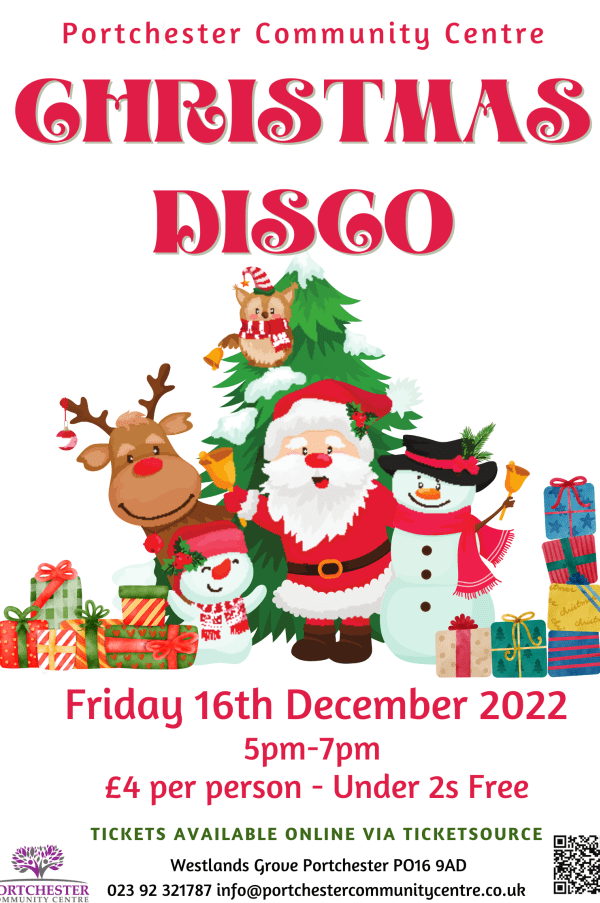 Christmas DiscoReward for completing your12 Days of Mathseeds/ MathleticsP1, P2 and P3 1:20- 1:45pmP4 and P5 1:50 - 2:15pmP6 and P7 2:20- 2:45pm